В целях выявления и учета мнения и интересов жителей города Новосибирска по проекту постановления мэрии города Новосибирска «Об утверждении проекта планировки территории, ограниченной полосой отвода железной дороги, площадью Энергетиков, проездом Энергетиков, перспективной Левобережной магистралью, в Ленинском районе», в соответствии с Градостроительным кодексом Российской Федерации, Федеральным законом от 06.10.2003 № 131-ФЗ «Об общих принципах организации местного самоуправления в Российской Федерации», решением городского Совета Новосибирска от 25.04.2007 № 562 «О Положении о публичных слушаниях в городе Новосибирске», постановлением мэрии города Новосибирска от 04.09.2013 № 8349 «О подготовке проекта планировки территории, ограниченной полосой отвода железной дороги, площадью Энергетиков, проездом Энергетиков, перспективной Левобережной магистралью в Ленинском районе» ПОСТАНОВЛЯЮ:1. Назначить публичные слушания по проекту постановления мэрии города Новосибирска «Об утверждении проекта планировки территории, ограниченной полосой отвода железной дороги, площадью Энергетиков, проездом Энергетиков, перспективной Левобережной магистралью, в Ленинском районе» (приложение).2. Провести 28.10.2014 в 12.00 час. публичные слушания в здании администрации Ленинского района города Новосибирска (ул. Станиславского, 6а).3. Создать организационный комитет в следующем составе:4. Определить местонахождение организационного комитета по адресу: . Новосибирск, Красный проспект, 50, кабинет 528, адрес электронной почты: ogalimova@admnsk.ru, контактный телефон: 227-54-18.5. Предложить жителям города Новосибирска не позднее пяти дней до даты проведения публичных слушаний направить в организационный комитет свои предложения по внесенному на публичные слушания проекту постановления мэрии города Новосибирска «Об утверждении проекта планировки территории, ограниченной полосой отвода железной дороги, площадью Энергетиков, проездом Энергетиков, перспективной Левобережной магистралью, в Ленинском районе».6. Организационному комитету организовать мероприятия, предусмотренные частью 5 статьи 28 Градостроительного кодекса Российской Федерации, для доведения до жителей города информации о проекте планировки территории, ограниченной полосой отвода железной дороги, площадью Энергетиков, проездом Энергетиков, перспективной Левобережной магистралью, в Ленинском районе.7. Возложить на Фефелова Владимира Васильевича, заместителя начальника департамента строительства и архитектуры мэрии города Новосибирска - главного архитектора города, ответственность за организацию и проведение первого собрания организационного комитета.8. Департаменту строительства и архитектуры мэрии города Новосибирска разместить постановление на официальном сайте города Новосибирска.9. Департаменту информационной политики мэрии города Новосибирска обеспечить опубликование постановления в установленном порядке.10. Контроль за исполнением постановления возложить на начальника департамента строительства и архитектуры мэрии города Новосибирска.Проект постановления мэрии города НовосибирскаВ целях выделения элементов планировочной структуры, установления параметров планируемого развития элементов планировочной структуры, с учетом заключения по результатам публичных слушаний, в соответствии с Градостроительным кодексом Российской Федерации, решением Совета депутатов города Новосибирска от 21.05.2008 № 966 «О Порядке подготовки документации по планировке территории города Новосибирска», постановлением мэрии города Новосибирска от 04.09.2013 № 8349 «О подготовке проекта планировки территории, ограниченной полосой отвода железной дороги, площадью Энергетиков, проездом Энергетиков, перспективной Левобережной магистралью в Ленинском районе» ПОСТАНОВЛЯЮ:1. Утвердить проект планировки территории, ограниченной полосой отвода железной дороги, площадью Энергетиков, проездом Энергетиков, перспективной Левобережной магистралью, в Ленинском районе (приложение).2. Департаменту строительства и архитектуры мэрии города Новосибирска разместить постановление на официальном сайте города Новосибирска.3. Департаменту информационной политики мэрии города Новосибирска в течение семи дней обеспечить опубликование постановления в установленном порядке. 4. Контроль за исполнением постановления возложить на начальника департамента строительства и архитектуры мэрии города Новосибирска.Приложениек постановлению мэриигорода Новосибирскаот ____________ № ______ПРОЕКТпланировки территории, ограниченной полосой отвода железной дороги, площадью Энергетиков, проездом Энергетиков, перспективной Левобережной магистралью, в Ленинском районе1. Чертеж проекта планировки территории, ограниченной полосой отвода железной дороги, площадью Энергетиков, проездом Энергетиков, перспективной Левобережной магистралью, в Ленинском районе. Красные линии, границы зон планируемого размещения объектов социально-культурного и коммунально-бытового назначения, иных объектов капитального строительства, границы зон планируемого размещения объектов федерального значения, объектов регионального значения, объектов местного значения (приложение 1).2. Чертеж проекта планировки территории, ограниченной полосой отвода железной дороги, площадью Энергетиков, проездом Энергетиков, перспективной Левобережной магистралью, в Ленинском районе. Линии, обозначающие дороги, улицы, проезды, линии связи, объекты инженерной и транспортной инфраструктур, проходы к водным объектам общего пользования и их береговым полосам (приложение 2).3. Положение о размещении объектов капитального строительства федерального, регионального и местного значения, а также о характеристиках планируемого развития территории, в том числе плотности и параметрах застройки территории и характеристиках развития систем социального, транспортного обслуживания и инженерно-технического обеспечения, необходимых для развития территории (приложение 3).____________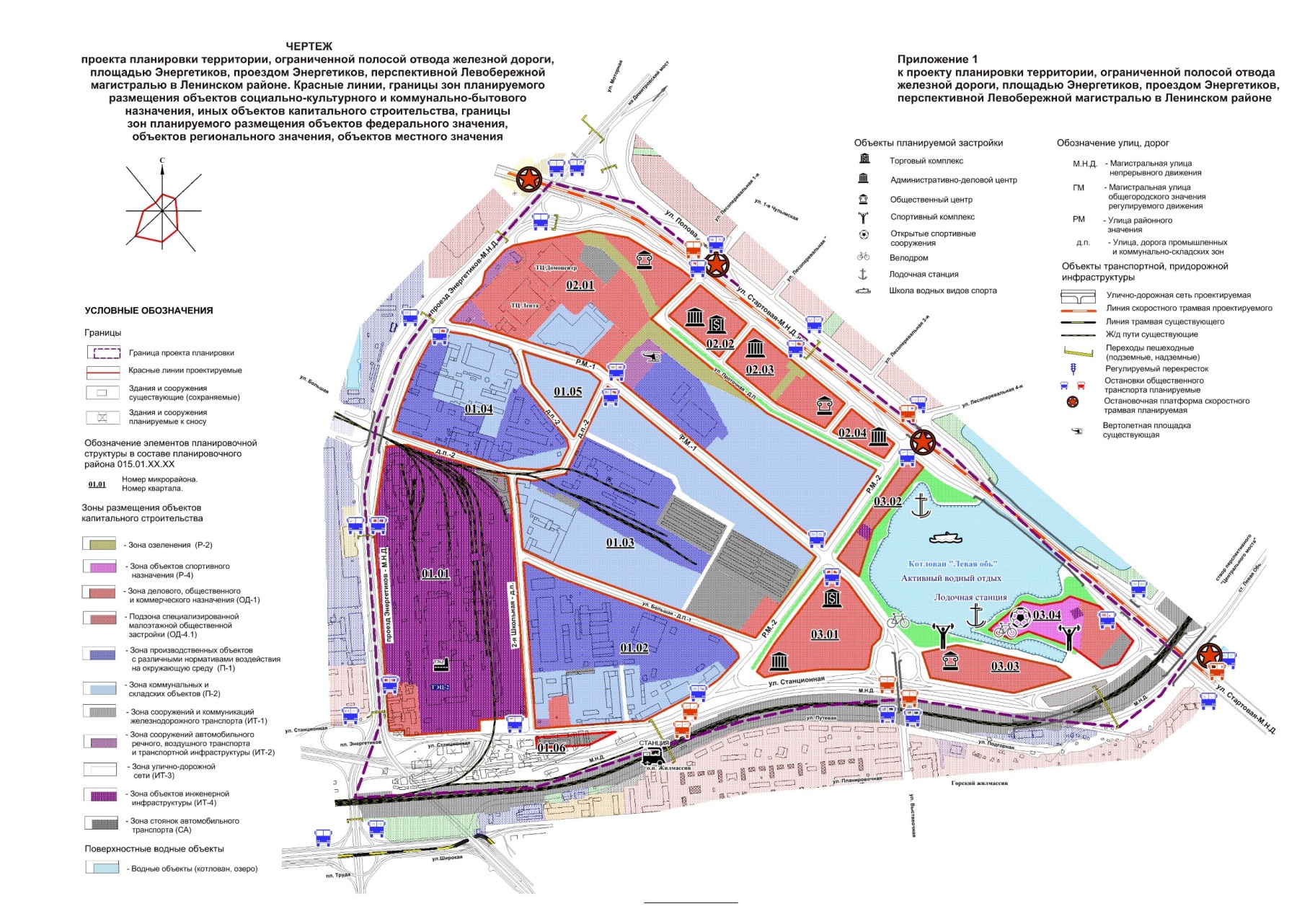 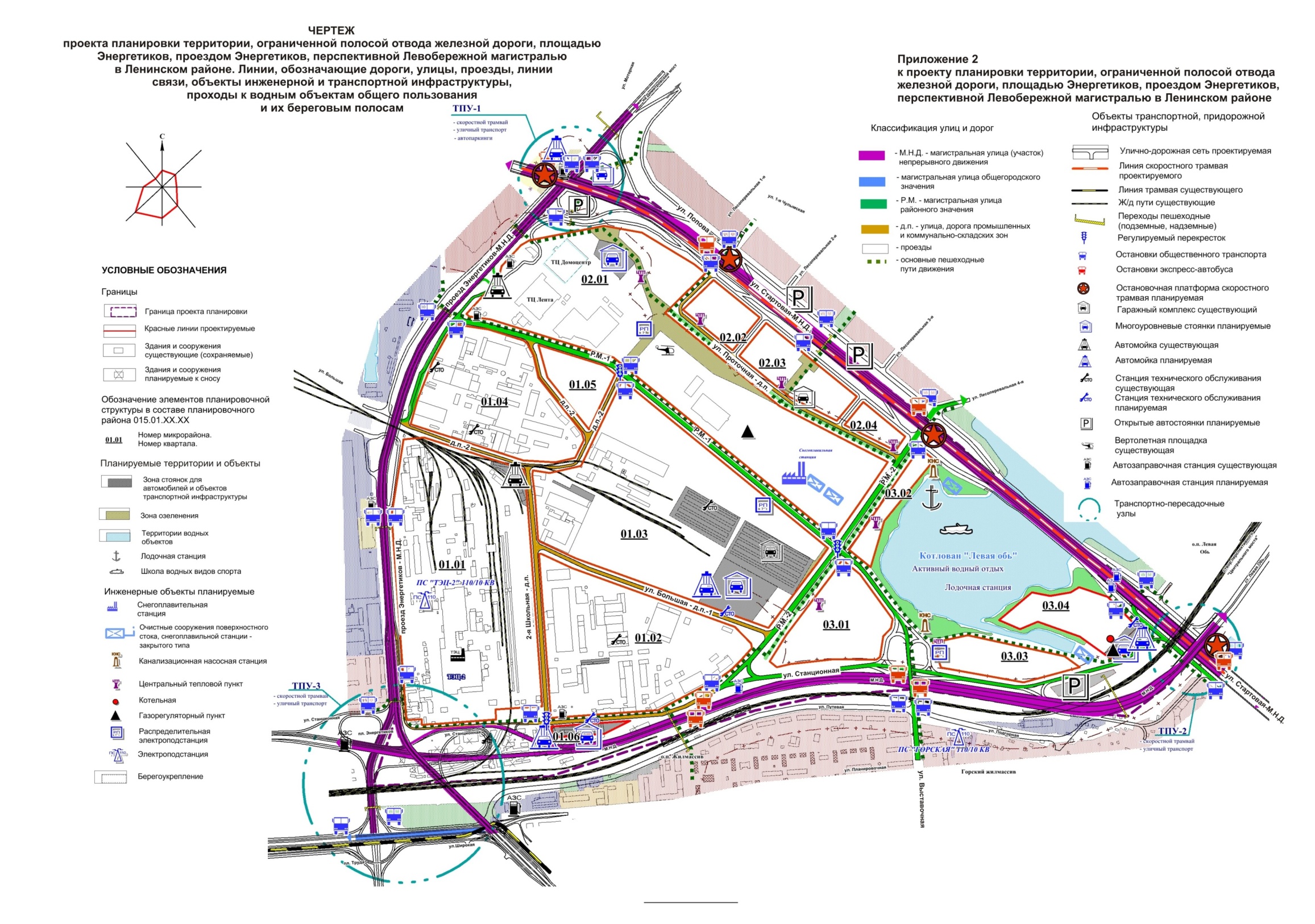 Приложение 3к проекту планировки территории, ограниченной полосой отвода железной дороги, площадью Энергетиков, проездом Энергетиков, перспективной Левобережной магистралью, в Ленинском районеПОЛОЖЕНИЕо размещении объектов капитального строительства федерального, регионального и местного значения, а также о характеристиках планируемого развития территории, в том числе плотности и параметрах застройки территории и характеристиках развития систем социального, транспортного обслуживания и инженерно-технического обеспечения, необходимых для развития территории1. Характеристика современного использования территорииТерритория планировочного района площадью 249,2 га размещается в границах Ленинского административного района города Новосибирска. С западной и северо-западной сторон она ограничена проездом Энергетиков, с северо-восточной стороны – створом перспективной магистрали на продолжении улицы Стартовой, с южной стороны – железнодорожными путями Транссиба.На территории планировочного района расположены комплекс ТЭЦ-2,  промышленные площадки средних и малых производственных предприятий, складская застройка, объекты обслуживания транспорта, крупные объекты торговли, объекты офисной недвижимости, индивидуальная жилая застройка, боксовые гаражи. Часть территории занимают акватория затопленного карьера, заболоченные участки и пустыри. Жилая застройка с населением 1,6 тыс. человек не обеспечена объектами обслуживания. Она располагается в пределах санитарно-защитных зон (далее – СЗЗ) предприятий, территория жилого сектора не благоустроена.Улично-дорожная сеть (далее – УДС) представлена магистральной улицей по проезду Энергетиков, а также улицами местного значения: ул. Станционной, 
ул. 2-й Школьной, ул. Большой. Участки индивидуальной жилой застройки не обеспечены дорогами с твердым покрытием.Всего используется 74,6 % планируемой территории. Оставшаяся часть не занята объектами капитального строительства. Дальнейшее развитие планировочного района зависит от решения его основных градостроительных проблем, среди которых выделяются следующие:размещение жилой застройки в пределах СЗЗ объектов с вредным воздействием на окружающую среду;ограничение по транспортному обслуживанию территории, недоразвитость УДС, отсутствие внеуличных видов пассажирского транспорта;инженерно-геологические условия, осложненные возможностью затопления 1 %-ным паводком, подтопленными и заболоченными территориями;отсутствие в пределах нормативных радиусов доступности объектов коммунально-бытового обслуживания населения.2. Основные направления градостроительного развития территории2.1. Основные положения Согласно положениям Генерального плана города на территории планировочного района предусматривается развитие объектов энергетики, промышленно-коммунальных территорий, общественно-деловых зон, а также объектов рекреации.Проектом формируется планировочный район производственного, коммунально-складского, общественно-делового назначения. Предусмотрено расселение объектов частного жилого сектора, развитие объектов коммунально-складской и общественно-деловой застройки, спортивно-оздоровительной инфраструктуры и рекреации. Планировочная структура территории формируется в составе планировочного района с кодом 015.01.ХХ.ХХ, где 015 – код планировочного района, 01 код функционального района в границах проектируемой территории, ХХ.ХХ – двухразрядные коды планируемых микрорайонов и кварталов соответственно, описываемых ниже. Всего проектом выделено 3 микрорайона различного назначения и 14 кварталов в их составе:микрорайон производственного, коммунально-складского и общественного назначения 01.00. Состоит из 6 кварталов с проектными номерами 01.01 - 01.06, предназначенных для размещения объектов энергетики, производственной, коммунально-складской, общественной застройки. Сохраняемые объекты территории дополняются новыми согласно принятому зонированию. Микрорайон также включает территории расселения частного жилого сектора с его замещением объектами складской застройки и развитием автопаркингов в квартале 01.03; микрорайон общественного, коммунально-складского назначения 02.00. Состоит из 4 кварталов с проектными номерами 02.01 - 02.04, предназначенных для размещения общественной, коммунально-складской застройки. Сохраняемые объекты территории дополняются новыми согласно принятому зонированию. Предусматривается расселение индивидуальной жилой застройки, расположенной вдоль перспективной магистрали по ул. Стартовой, с ее замещением объектами офисной и торговой недвижимости. В квартале 02.01 размещается комплекс городского снегоотвала со снегоплавильной станцией и очистными сооружениями;микрорайон общественного и рекреационного назначения 03.00. Состоит из 4 кварталов с проектными номерами 03.01 - 03.04, предназначенных для размещения общественной застройки и объектов рекреации. Новые объекты капитального строительства размещаются согласно принятому зонированию, в том числе с замещением индивидуальной жилой застройки. В квартале 03.04 размещаются также объекты спортивно-оздоровительного назначения. Предусматривается берегоукрепление и благоустройство прибрежных территорий водоема.На расчетный срок 2030 года планируется увеличение общей площади недвижимости общественного назначения до 170 тыс. кв. м, производственной и складской недвижимости - до 210 тыс. кв. м.Проектом устанавливаются зоны планируемого размещения объектов капитального строительства, которые по своим наименованиям и регламентам использования соответствуют территориальным зонам, установленным Правилами землепользования и застройки города Новосибирска. Баланс зонирования территории и основные показатели ее использования представлены в разделе 4.2.2. Развитие системы транспортного обслуживанияПредусматривается развитие существующих и строительство новых объектов транспортного обслуживания территории. Проектными мероприятиями планируется достижение на расчетный срок плотности УДС в размере 4,5 км/кв. км, что создаст условия для пропуска перспективных транспортных потоков. Предусматривается строительство новых элементов УДС в следующем составе:участка магистральной улицы непрерывного движения на продолжении ул. Станционной с выходом на перспективный 4-й мост через р. Обь;участка магистральной улицы непрерывного движения на продолжении ул. Стартовой;магистральных улиц районного значения с проектными номерами РМ-1, РМ-2;улиц местного значения с проектными номерами д. п. 1, д. п. 2, ул. Проточной.Проезд Энергетиков развивается в формате улицы непрерывного движения с устройством разноуровневых развязок и пешеходных переходов. Все улицы непрерывного движения снабжаются боковыми проездами для обеспечения доступа транспорта к объектам застройки.Расчетная протяженность УДС планируется в размере 11,23 км, в том числе протяженность магистральных улиц составит 7,38 км.Положение установленных проектом красных линий определяется шириной проезжей части улиц и дорог, шириной коридоров инженерно-технических коммуникаций, шириной тротуаров и полос озеленения. Проектом учитывается территория размещения перспективных транспортных развязок, в том числе в разных уровнях, расположенных на улицах непрерывного движения. Предусматривается размещение линии скоростного трамвая по ул. Стартовой. Развитие автобусного сообщения планируется по существующим и новым магистральным улицам и проезду: проезду Энергетиков, ул. Станционной, ул. Стартовой, улицам с проектными номерами РМ-1 и РМ-2. Железнодорожная ветка в направлении района «Лесоперевалка» ликвидируется.Транспортно-пересадочные узлы организуются в районе планируемых развязок на пересечении ул. Стартовой, ул. Станционной и проезда Энергетиков в привязке к местам размещения платформ скоростного трамвая. Расчетная протяженность линий пассажирского транспорта всех видов составит 10,33 км.Предусматривается развитие системы хранения индивидуального автотранспорта, ориентированной на обслуживание объектов застройки территории, а также для обеспечения потребностей населения смежных районов. Общая емкость размещаемых автопаркингов составит 4,65 тыс. машино-мест. 2.3. Развитие систем инженерно-технического обеспеченияНа территории расположены объекты городских систем инженерно-технического обеспечения. К ним относится ТЭЦ-2 с понизительной подстанцией электроснабжения. По территории района проходят магистральные сети, в том числе городские водоводы с расчетным диаметром Д 500 - 2000 мм, канализационные коллекторы Д 500 - 2000 мм, надземные и подземные теплосети Д 200 - 1000 мм, воздушная ЛЭП 110 кВ, коллекторы ливневой канализации Д 600 – 2500 мм, подземные и надземные газопроводы высокого давления Д 100 - 219 мм.Для дальнейшего развития территории района, обеспечения новых объектов застройки предусмотрено размещение новых сетей и сооружений инженерно-технического обеспечения. На участках планируемого расширения дорог и размещения транспортных развязок потребуется частичный вынос существующих инженерных сетей.2.3.1. ВодоснабжениеПредусматривается развитие централизованной системы холодного водоснабжения от коммунальных сетей города. Планируется кольцевая система водоснабжения. На территории размещаются новые магистральные и межквартальные водоводы расчетных диаметров: Д 600 мм – по улицам РМ-2 и Стартовой, 
Д 200 мм – по улицам Проточной и Станционной. Противопожарный водопровод территории объединен с хозяйственно-питьевым. Для наружного пожаротушения на водопроводных сетях устанавливаются пожарные гидранты.2.3.2. ВодоотведениеДля обеспечения развития проектируемой территории предусматривается размещение новых коллекторов хозяйственно-бытовой канализации расчетных диаметров Д 300 - 600 мм. В самых низких точках рельефа планируется размещение двух канализационных насосных станций, перекачивающих стоки в существующий коллектор Д 2000 мм, расположенный по ул. Большой. Также по территории прокладывается напорный коллектор 2 Д 315 мм, запланированный со стороны смежного района «Лесоперевалка».2.3.3. ТеплоснабжениеПредусматривается развитие централизованной системы теплоснабжения и горячего водоснабжения. Подключение новых потребителей выполняется к тепловым сетям ТЭЦ-2 по независимой схеме. В кварталах новой застройки предусмотрены центральные тепловые пункты, размещение которых уточняется на этапах архитектурно-строительного проектирования. Предусматривается прокладка новых магистральных тепловых сетей расчетных диаметров 2 Д 325 мм по ул. Станционной, 2 Д 250 мм - по ул. Проточной. Учтена транзитная прокладка через территорию теплотрассы 2 Д 500 мм в направлении района «Лесоперевалка». Прокладка внутриквартальных тепловых сетей предусматривается подземная в непроходных железобетонных каналах.2.3.4. ГазоснабжениеПроектом предусматривается газоснабжение новых объектов коммунального назначения в квартале с проектным номером 02.01 и отопительной котельной в квартале с проектным номером 03.04. Газ используется здесь на нужды отопления. Предусмотрено двухступенчатое распределение природного газа по газопроводам высокого и низкого давления. Планируемый газопровод высокого давления до 0,6 МПа подключается к существующим сетям высокого давления. К нему подключаются планируемые газораспределительные пункты. От последних по газопроводам низкого давления осуществляется доставка газа к потребителям. Существующие газопроводы Д 80 - 100 мм выносятся с территории кварталов и размещаются в створе планируемых улиц.2.3.5. ЭлектроснабжениеПерспективная нагрузка коммунально-бытовых потребителей района в размере 23,6 МВт обеспечивается от действующих и развиваемых подстанций 
ПС-110/10 кВ «ТЭЦ-2», ПС-110/10 кВ «Горская». Предусматривается размещение трех новых РП-10 кВ со встроенными 2 трансформаторными подстанциями. Питание новых РП-10 кВ осуществляется двумя взаиморезервируемыми линиями КЛ-10 кВ, прокладываемыми в траншеях или кабельных каналах на расстоянии не менее 2 м друг от друга. Питание новых объектов застройки предусматривается от новых ТП 2х1250 кВА, подключаемых по двум взаиморезервируемым кабельным линиям по встречно-двухлучевой схеме. Количество, тип, мощность и размещение новых РП и ТП уточняются на этапе архитектурно-строительного проектирования объектов застройки.2.3.6. СвязьСуществующие линейные сооружения связи (линии связи, контейнер-аппаратные с технологическим оборудованием связи), попадающие в зону застройки, подлежат переносу с размещением вдоль существующих и проектируемых улиц. 2.3.7. Инженерная подготовка территорииПроектом предусматриваются мероприятия по инженерной защите территории от возможного затопления паводком 1 %-ном обеспеченности, подтопления грунтовыми водами, мероприятия по организации рельефа, развитию системы закрытой ливневой канализации. Планируется берегоукрепление и благоустройство расположенного на территории водоема в целях его рекреационного использования.На участках размещения застройки мероприятиями вертикальной планировки обеспечиваются нормативные уклоны для организации естественного стока поверхностных вод. Длина свободного пробега поверхностных вод по УДС не должна превышать 150 - 200 м. Перед проведением планировки на участках застройки должны предусматриваться мероприятия по снятию и сохранению существующего плодородного слоя почвы для его последующего использования при озеленении территории.Предусматривается развитие закрытой системы ливневой канализации для отвода дождевых, талых и поливомоечных стоков с селитебных территорий. Канализационные коллекторы предусмотрены из железобетонных труб повышенной прочности расчетными диаметрами Д 300 - 1000 мм, прокладываются вдоль проезжей части улиц и дорог. Стоки подаются на очистные сооружения. Планируется использование очистных сооружений закрытого типа, размещаемых на берегах водоема.2.4. Мероприятия по защите территории от воздействия чрезвычайных ситуаций природного и техногенного характера, мероприятия по гражданской оборонеТерритория района попадает в зону возможного воздействия чрезвычайных ситуаций техногенного характера со стороны объектов производственного, инженерно-технического, транспортного назначения. Постоянного проживания населения на территории не планируется.Кварталы планировочного района обеспечиваются кольцевыми участками городского водопровода, оборудованного пожарными гидрантами. Вся территория района входит в зону обслуживания действующих служб экстренного реагирования города, в том числе служб пожарной охраны, здравоохранения.Объекты застройки должны обеспечиваться беспрепятственным доступом для проезда пожарной и другой специальной техники по проезжей части улиц и местных проездов. 3. Положения о размещении объектов федерального, регионального и местного значения 3.1. Размещение объектов федерального значенияСуществующие на территории объекты капитального строительства федерального значения сохраняются. Размещение новых объектов не предусматривается.3.2. Размещение объектов регионального значенияСуществующие на территории объекты капитального строительства регионального значения сохраняются. Размещение новых объектов не предусматривается.3.3. Размещение объектов местного значенияНа расчетный срок предусмотрено размещение снегоплавильного комплекса с очистными сооружениями поверхностного стока в квартале с проектным номером 02.01.Предусматривается благоустройство объектов озеленения общего пользования в составе прибрежной зоны водоема.Предусматривается реконструкция существующих и строительство новых объектов УДС указанной протяженности:устройство разделительной полосы (барьера), транспортных развязок, пешеходных переходов в разных уровнях на проезде Энергетиков;строительство участка магистральной улицы непрерывного движения по ул. Станционной с шириной проезжей части по 3 полосы в обоих направлениях (2,48 км), с боковым проездом, разноуровневыми транспортными развязками;строительство участка магистральной улицы непрерывного движения по ул. Стратовой с шириной проезжей части по 3 полосы в обоих направлениях (2,30 км), с боковыми проездами, разноуровневыми транспортными развязками;строительство магистральных улиц районного значения с шириной проезжей части 15,0 м и проектными номерами РМ-1 (1,82 км), РМ-2 (0,94 км);строительство улицы местного значения с шириной проезжей части 9,0 м и проектным номером д. п. 1 (0,72 км);строительство улиц местного значения с шириной проезжей части 7,0 м на ул. Проточной (1,22 км), улицы с проектным номером д. п. 2 (1,17 км).4. Основные показатели развития территории Основные показатели развития территории представлены в таблице. ТаблицаОсновные показатели развития территории____________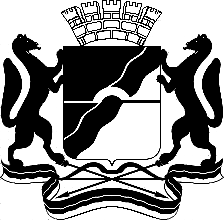 МЭРИЯ ГОРОДА НОВОСИБИРСКАПОСТАНОВЛЕНИЕОт  	  25.09.2014		№        8471	О назначении публичных слушаний по проекту постановления мэрии города Новосибирска «Об утверждении проекта планировки территории, ограниченной полосой отвода железной дороги, площадью Энергетиков, проездом Энергетиков, перспективной Левобережной магистралью, в Ленинском районе»Галимова Ольга Лингвинстоновна -начальник отдела планировки и межевания территорий Главного управления архитектуры и градостроительства мэрии города Новосибирска;Клемешов Олег Петрович -глава администрации Ленинского района города Новосибирска;Кучинская Ольга Владимировна-главный специалист отдела планировки и межевания территорий Главного управления архитектуры и градостроительства мэрии города Новосибирска;Лукьяненко Игорь Иванович-начальник Главного управления архитектуры и градостроительства мэрии города Новосибирска;Новокшонов Сергей Михайлович-заместитель начальника Главного управления архитектуры и градостроительства мэрии города Новосибирска;Пискус Владимир Иванович-председатель правления Новосибирского отделения Союза архитекторов Российской Федерации (по согласованию);Позднякова Елена Викторовна-заместитель начальника Главного управления архитектуры и градостроительства мэрии города Новосибирска – начальник отдела территориального планирования города;Степаненкова Екатерина Викторовна-главный специалист отдела планировки и межевания территорий Главного управления архитектуры и градостроительства мэрии города Новосибирска;Фефелов Владимир Васильевич-заместитель начальника департамента строительства и архитектуры мэрии города Новосибирска – главный архитектор города;Яцков Михаил Иванович-председатель Новосибирского городского комитета охраны окружающей среды и природных ресурсов.Мэр города НовосибирскаА. Е. ЛокотьКучинская2275337ГУАиГПриложениек постановлению мэриигорода Новосибирскаот 25.09.2014 № 8471Об утверждении проекта планировки территории, ограниченной полосой отвода железной дороги, площадью Энергетиков, проездом Энергетиков, перспективной Левобережной магистралью, в Ленинском районеМэр города НовосибирскаМэр города НовосибирскаМэр города НовосибирскаА. Е. ЛокотьКучинская2275737ГУАиГ№п/пНаименование показателяЕдиница измеренияПо состоянию на 2014 годПо состоянию на 2030 год123451ТерриторияТерриторияТерриторияТерритория1.1Площадь проектируемой территории, в том числе:га249,2249,21.1.1Зона озеленения (Р-2 с акваториями)га22,921,61.1.2Зона объектов спортивного назначения (Р-4)га0,22,41.1.3Зона делового, общественного и коммерческого назначения (ОД-1)га10,424,51.1.4Подзона специализированной малоэтажной общественной застройки (ОД-4.1)га08,51.1.5Зона застройки малоэтажными жилыми домами (Ж-2)га0,501.1.6Зона застройки индивидуальными жилыми домами (Ж-6)га37,701.1.7Зона производственных объектов с различными нормативами воздействия на окружающую среду (П-1)га31,530,61.1.8Зона коммунальных и складских объектов (П-2)га33,641,81.1.9Зона сооружений и коммуникаций железнодорожного транспорта (ИТ-1)га8,85,81.1.10Зона сооружений и коммуникаций автомобильного, речного, воздушного транспорта, метрополитена (ИТ-2)га02,11.1.11Зона улично-дорожной сети (ИТ-3)га25,073,01.1.12Зона объектов инженерной инфраструктуры (ИТ-4)га29,729,21.1.13Зона стоянок автомобильного транспорта (СА)га09,71.1.14Зона ведения садоводства и огородничества (СХ-1)га8,501.1.15Прочие (неиспользуемые) территориига40,402НаселениеНаселениеНаселениеНаселение2.1Численность населениятыс. человек1,600,122.2Плотность населения планировочного районачел./га6,40,53Жилищный фондЖилищный фондЖилищный фондЖилищный фонд3.1Средняя обеспеченность населения общей площадью жильякв. м/чел.34,325,03.2Объем жилищного фонда, в том числе:тыс. кв. м54,83,03.2индивидуальной застройкитыс. кв. м51,803.3Убыль жилищного фонда, в том числе: тыс. кв. м-51,83.3индивидуальной застройкитыс. кв. м-51,84Объекты общественного назначенияОбъекты общественного назначенияОбъекты общественного назначенияОбъекты общественного назначения4.1Коммерческая недвижимостьтыс. кв. м общей площади361725Транспортная инфраструктураТранспортная инфраструктураТранспортная инфраструктураТранспортная инфраструктура5.1Протяженность улично-дорожной сети, в том числе:км4,0311,235.1.1Магистральные улицы, в том числе:км0,997,385.1.1непрерывного движениякм0,994,625.1.1городские регулируемого движениякм--5.1.1районного значениякм-2,765.1.2Улицы местного значениякм3,043,855.2Плотность улично-дорожной сетикм/кв. км1,64,55.3Плотность магистральной сетикм/кв. км0,43,05.4Протяженность линий общественного транспорта, в том числе:км1,9810,335.4автобусакм0,994,565.4экспресс-автобусакм-3,635.4троллейбусакм0,990,995.4скоростного трамваякм-1,155.5Автопаркингитыс. машино-мест2,044,656Инженерное оборудование и благоустройство территорииИнженерное оборудование и благоустройство территорииИнженерное оборудование и благоустройство территорииИнженерное оборудование и благоустройство территории6.1Водопотребление на коммунально-бытовые нуждыкуб. м/сутки2216266.2Водоотведение коммунально-бытовых потребителейкуб. м/сутки1263856.3Отведение поверхностных стоковтыс. куб. м/год8488486.4Потребление электроэнергии на коммунально-бытовые нуждыМВт5,523,66.5Часовой расход природного газатыс. куб. м/час8,628,876.6Потребление тепла на отопление, вентиляцию, горячее водоснабжение на коммунально-бытовых потребителейГкал/час4,8928,316.7Количество твердых бытовых отходовкуб. м/сутки6,917,5